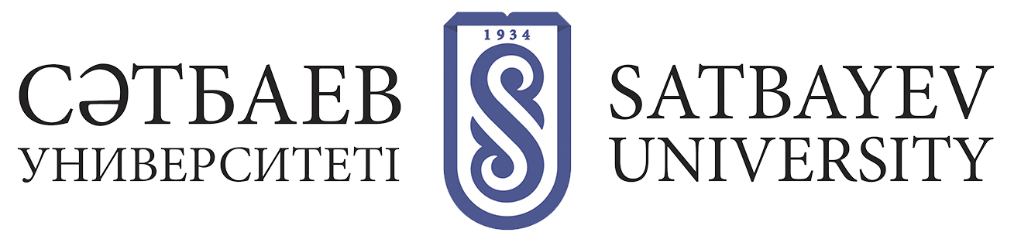 ДОКТОРЛЫҚ ДИССЕРТАЦИЯНЫ ҚОРҒАУҒА ҚАЖЕТТІ ЖАРИЯЛАНЫМДАРҚорғауға жіберу үшін жарияланымдар бойынша талаптар:      - JCR деректері бойынша импакт-факторы бар және Web of Science Core Collection (Arts and Humanities Citation Index, Science Citation Index Expanded, Social Sciences Citation Index деректер базасында индекстелетін) немесе Scopus деректер базасында СiteScore бойынша процентиль көрсеткіші кемінде 25 болатын халықаралық рецензияланатын ғылыми журналда кемінде 1 мақала (article) немесе шолуы (review) және басылымдар тізбесіндегі журналдарда 3 мақала;      - не Web of Science Core Collection (Arts and Humanities Citation Index, Science Citation Index Expanded, Social Sciences Citation Index деректер базасында индекстелетін және JCR  деректері бойынша импакт-факторы бар алғашқы екі квартильге кіретін немесе Scopus деректер базасында Citescore бойынша процентиль көрсеткіші кемінде 35 болатын халықаралық рецензияланатын ғылыми журналда кемінде 1 мақала (аrticle);      - не Web of Science Core Collection (Arts and Humanities Citation Index, Science Citation Index Expanded, Social Sciences Citation Index деректер базасында индекстелетін және JCR деректеріне сәйкес импакт-фактор бойынша алғашқы үш квартильге кіретін немесе Scopus деректер базасында Citescore бойынша процентиль көрсеткіші кемінде 35 болатын халықаралық рецензияланатын ғылыми журналда кемінде 2 мақала (аrticle) немесе 1 мақала (аrticle) және 1 шолу (review);      - не Elsevier, Brill, CRC Press, DeGruyter, Edward Elgar Publishing, John Wiley & Sons, McGraw Hill, Palgrave Macmillan, Peter Lang, Prentice Hall, Routledge, Sage Publications, Springer Nature, Taylor and Francis, Wolters Kluwer баспаларында (бұдан әрі – сенімді баспалар) немесе US News Best Global Universities Rankings  немесе Academic Ranking of World немесе Times Higher Education World University топ-100 рейтингіндегі университет баспасында шығарылған монографияда тараудың болуы (докторантқа кемінде 3 баспа табақ тиесілі).      JCR деректеріне сәйкес импакт-фактор бойынша бірінші квартильге кіретін немесе CiteScore бойынша кемінде 75 процентилі бар журналда бір ғылыми мақала болған жағдайда басқа жарияланымдар талап етілмейді.      Халықаралық рецензияланатын ғылыми журналдардағы, конференция жинақтарындағы жарияланымдар диссертацияның мазмұнына және аталған базаларда мәлімделген журнал мен конференцияның тақырыптық бағытына сәйкес келеді, журналдың ресми сайтында, ағымдағы нөмірлерінде жарияланады және Аrticle (мақала), Review (шолу) немесе Article in Press (басылымдағы мақала), Conference Paper, Proceedings типіне ие. Пәнаралық бағыты бар халықаралық рецензияланатын ғылыми журналдарда жариялауға рұқсат етіледі (Multidisciplinary).      Егер Scopus және/немесе Web of Science базасында халықаралық рецензияланатын ғылыми журналды индекстеу бұзушылықтарға байланысты тоқтатылған жағдайда, онда үміткердің осы журналда индекстеу тоқтатылған жылғы және өткен жылғы жарияланымдары есепке алынбайды.      Web of Science базасындағы журналдың квартилі және (немесе) Scopus базасындағы CiteScore бойынша процентиль жарияланған жыл не жарияланған жылдың алдындағы жыл үшін ескеріледі.